Акция «Пасхальная радуга»19 апреля  в нашей  библиотеке прошла акция «Пасхальная радуга».   Все наши читатели  прекрасно знают о традиции  Светлого праздника  Пасхи - красить яйца.    Яйцо – символ нарождающейся и обновляющейся жизни. Мы  предложили посетителям нашей библиотеки прикоснуться к этой прекрасной традиции и украсить яйца, вырезанные из бумаги.  Каждый постарался сделать свою работу неповторимой,  проявил фантазию и выдумку. Все работы займут место на выставке «Пасха Красная! Пасха Светлая!» и украсят библиотеку к этому радостному празднику.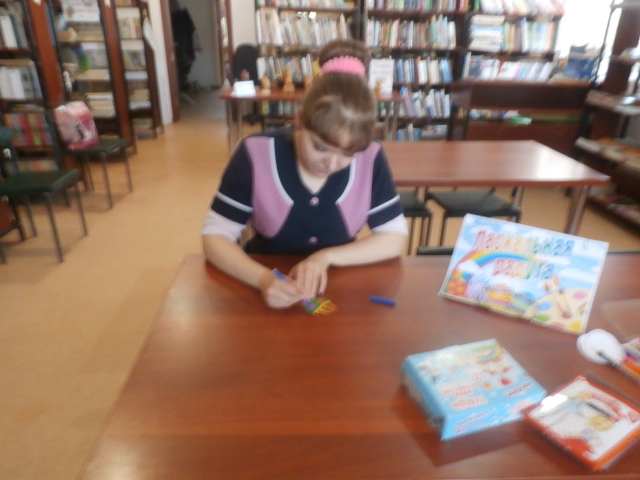 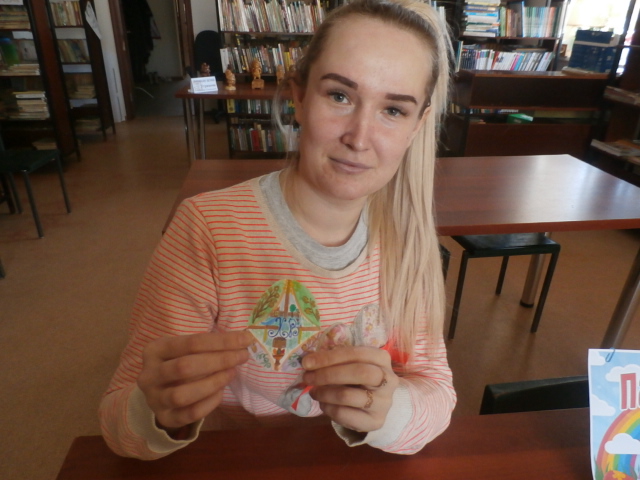 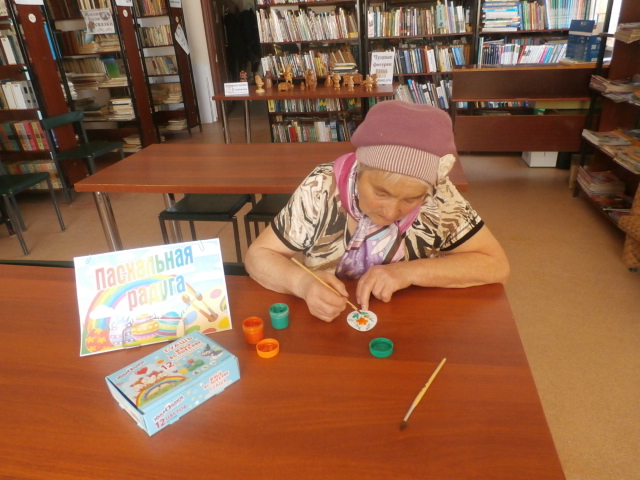 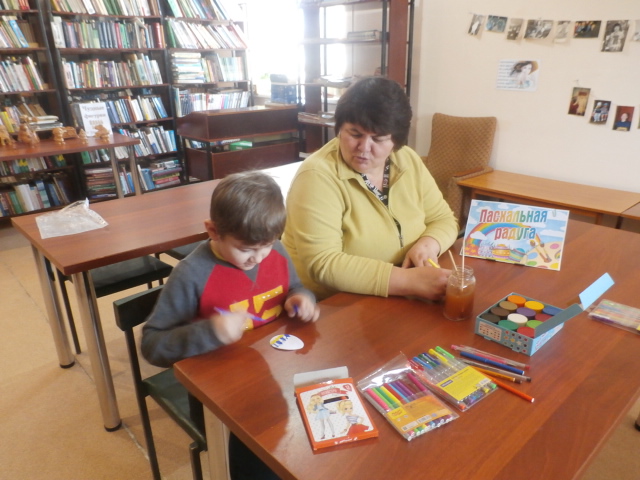 